Инструкции по входу участников Конкурсного отбора на информационную платформу «Реактор»Краткое содержание:          Нажать кнопку «Войти» на главной странице «Реактора».Осуществить вход с помощью E-mail и пароля (Рис. 3) и нажать кнопку «Войти». 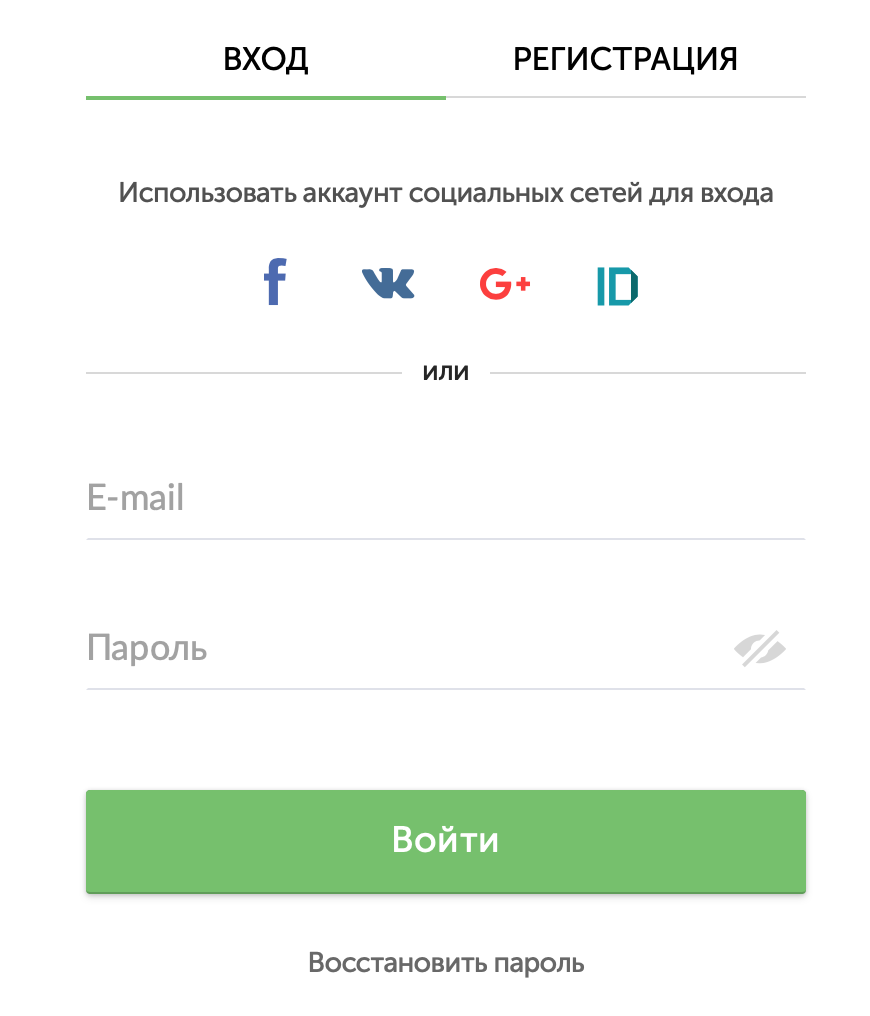 Рис. 3. Форма входа в систему